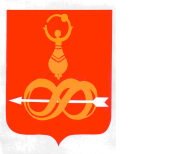 Муниципальное бюджетное учреждение                          «Молодёжный центр «Вертикаль»                        427060, УР, с. Дебёсы, ул. Радищева д.6                      тел. (834151) 4-12-23, muvertikal@mail.ru                                     ОГРН 1021800673036                                       ИНН/КПП 1807002738/182801001                   Фестиваль молодых семей24 апреля гостеприимный центр удмуртской культуры «Зарни Медло»  встречал гостей со всего района.  Муниципальное бюджетное учреждение « Молодежный центр «Вертикаль»» совместно с информационно-методическим центром культуры и туризма «Сибирский тракт»,  отделом семьи материнства и детства Администрации МО «Дебесский район», Заречномедлинским центром  удмуртской культуры «Зарни Медло»  в рамках празднования 70-летия победы в Великой Отечественной войне провели  фестиваль клубов молодых семей «Победа за нами».  Конкурс стал традиционным мероприятием, направленным на взаимодействие и саморазвитие молодых семей района.Фестиваль состоял из двух этапов – ярких и неповторимых -  это визитка клубов и творческий конкурс, посвященный 70-летию Победы в Великой Отечественной войне. В нем приняли  участие четыре клуба: МО «Большезетымское» клуб «Ладушки», МО «Сюрногуртское» клуб «Домашний очаг»,  МО «Заречномедлинское» клуб «Две судьбы» и клуб «Барбарики» Молодёжного центра «Вертикаль». Мероприятие украсили песни в исполнении ансамбля «Шудбур», а так же домовенок Кузя, выбиравший самый дружелюбный и веселый клуб в котором он захотел бы жить. По итогам фестиваля  «Победа за нами» лучшим клубом молодых семей  2015 года признан клуб «Барбарики,  второе место присуждено клубу «Две судьбы», третье  место занял клуб «Домашний очаг». Все  участники получили грамоты и денежные призы, а центр удмуртской культуры «Зарни Медло» угостил всех участников  традиционным удмуртским блюдом- перепечями.Директор                                                                             Л.А.СаламатоваИсп. А. В. БаженоваТел. 4-12-23